KorespondensiParents’ Motivation and Experience on Business Performance: The Mediating Effect of Financial Literacy Among SMEs in Sumatera, IndonesiaInternationalJournal of Academic Research in Business and Social Sciences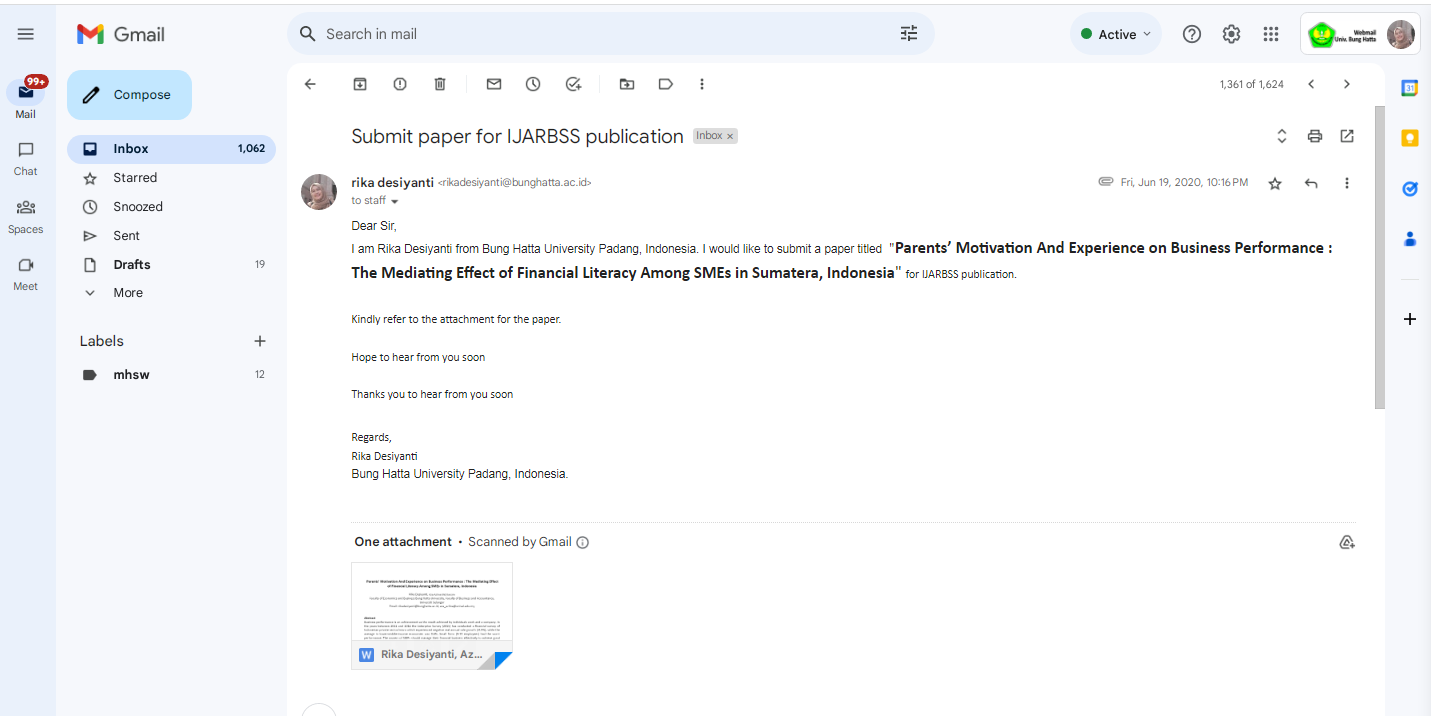 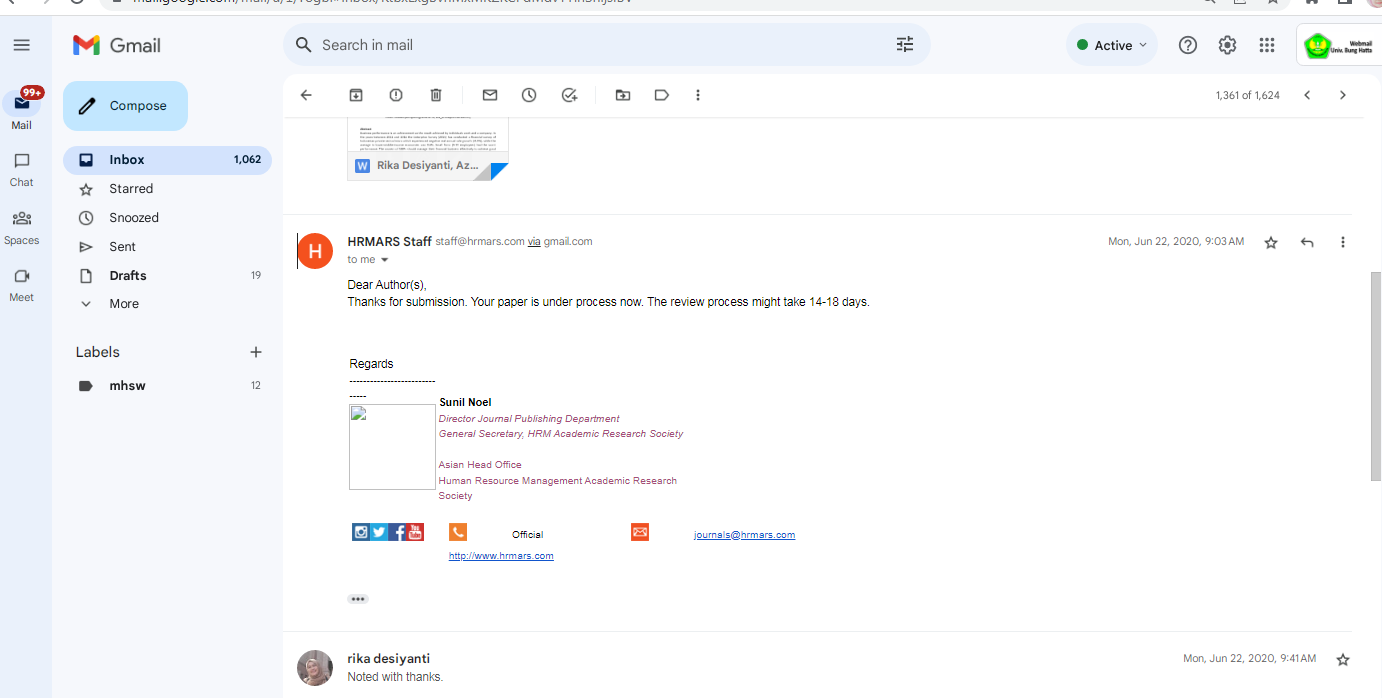 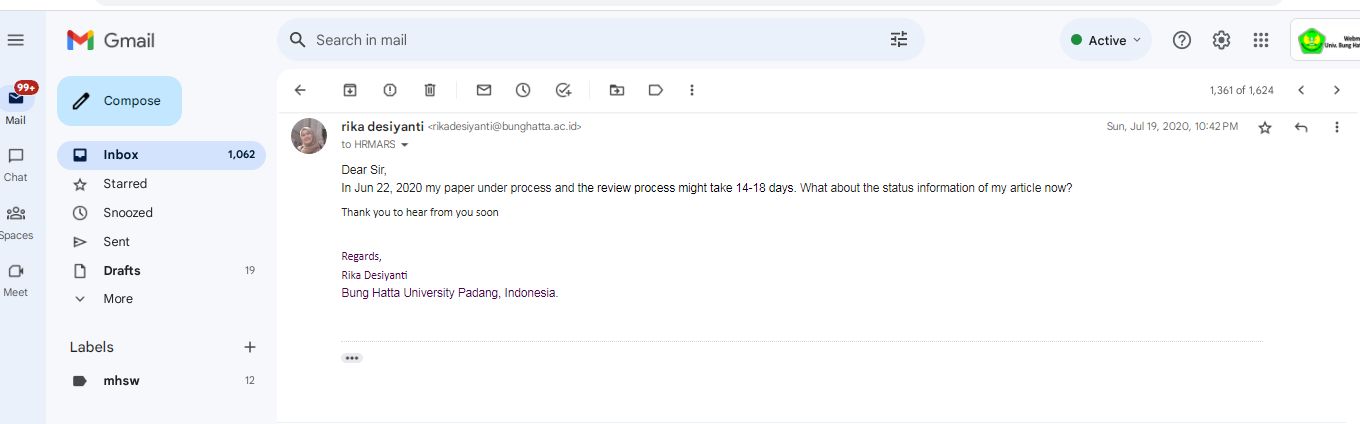 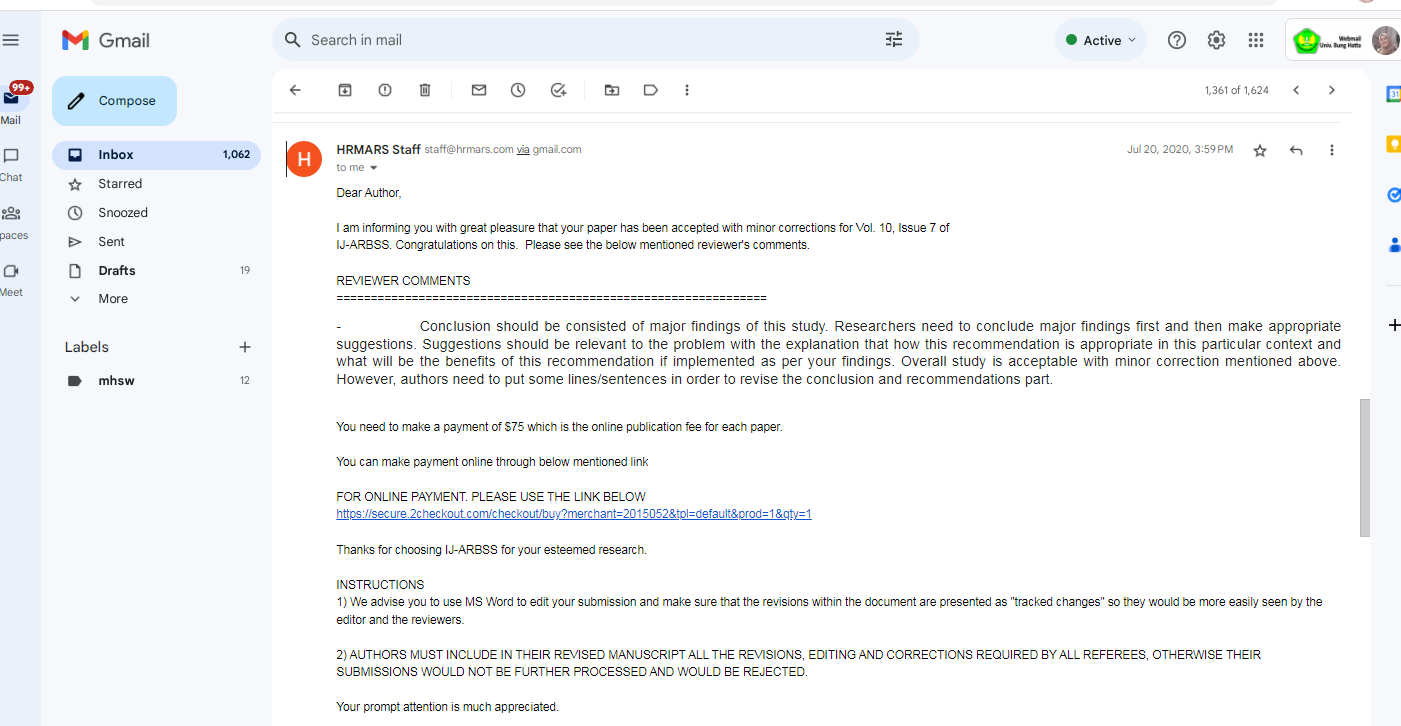 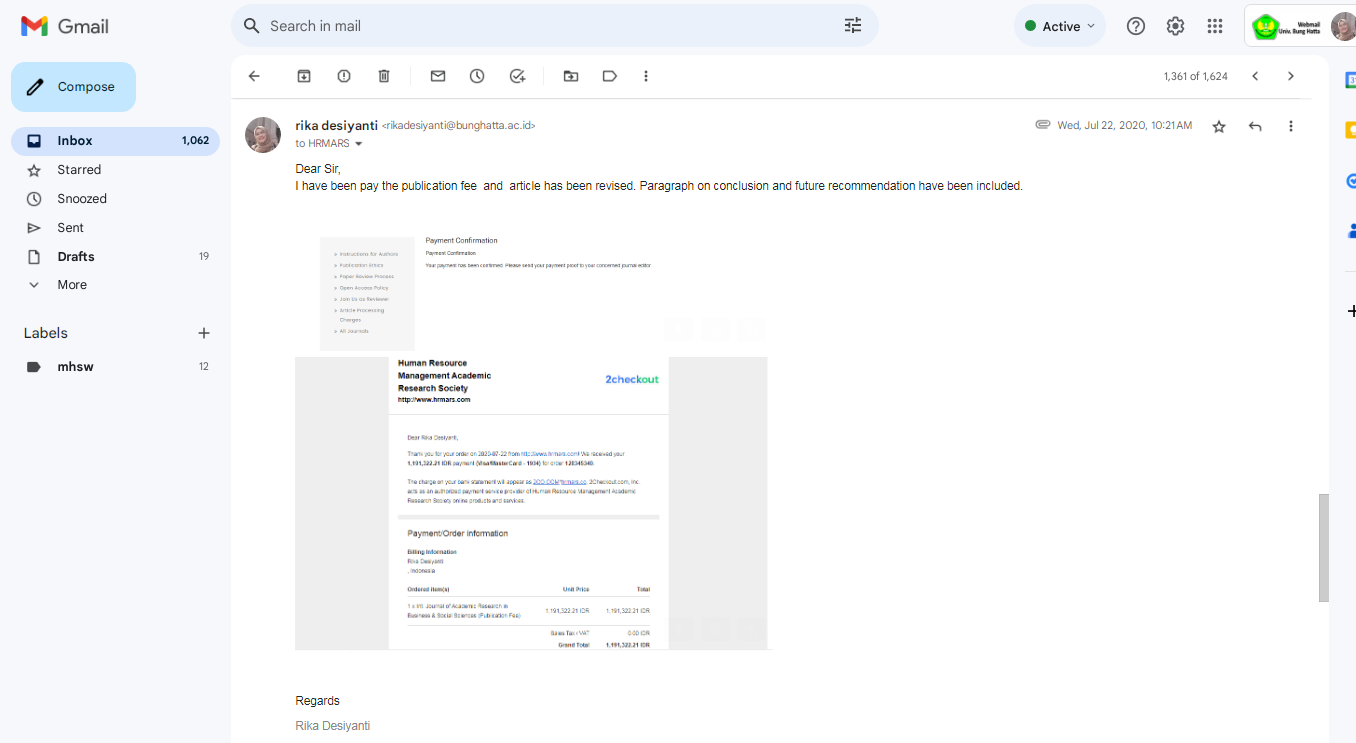 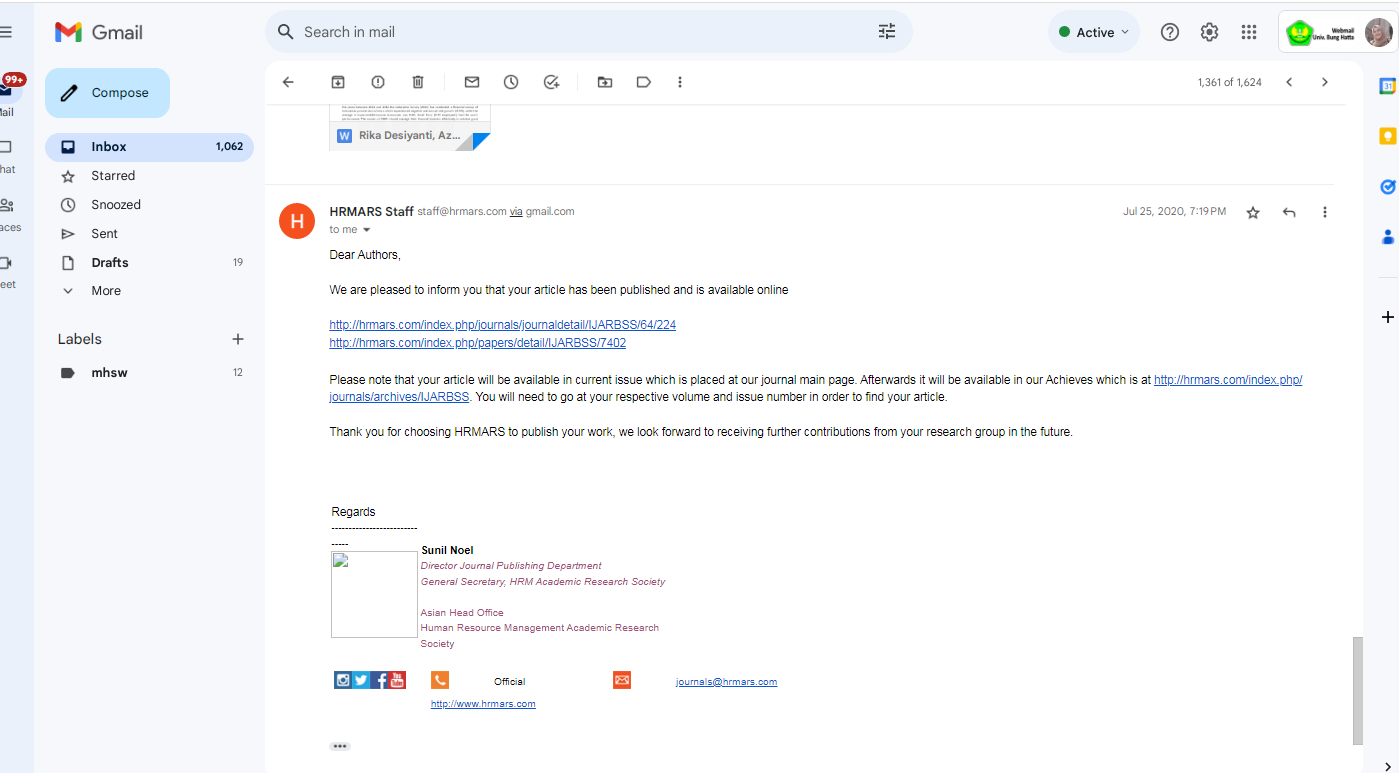 